A° 2020	N° 95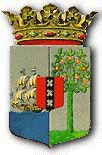 PUBLICATIEBLADLANDSBESLUIT, HOUDENDE ALGEMENE MAATREGELEN, van de 8ste september 2020 strekkende tot het stellen van tijdelijke regels in verband met het verlenen van steun aan personen die direct in hun inkomen worden getroffen door maatregelen genomen ter voorkoming van de verspreiding van COVID-19 (Tijdelijk landsbesluit buitengewone bijstand COVID-19)____________In naam van de Koning!______De Gouverneur van Curaçao,	In overweging genomen hebbende:dat met ingang van 22 februari 2020 COVID-19 als besmettelijke ziekte is aangewezen en op 13 maart 2020 het eerste geval van deze ziekte op Curaçao is geconstateerd;dat bij Ministeriële beschikking van 16 maart 2020 de situatie rondom de verspreiding van COVID-19 als ramp als bedoeld in de Landsverordening rampenbestrijding is aangemerkt;dat sindsdien ter bescherming van de openbare gezondheid op basis van de aanbevelingen van de Wereldgezondheidsorganisatie en conform de Internationale Gezondheidsregeling 2005, maatregelen zijn getroffen strekkende tot het bevorderen van sociale afstand en hygiëne;dat het wenselijk is met de grootste spoed maatregelen te implementeren om personen die algemene bijstand ontvangen te voorzien van additionele middelen van bestaan, alsmede om aan werkzoekenden, baanverliezers en zelfstandige ondernemers die tijdelijk een terugval in het inkomen ervaren, bijstand te verlenen ter compensatie van deze terugval van het inkomen;dat ingevolge artikel 83, eerste lid, van de Staatsregeling van Curaçao de regering bij landsbesluit, houdende algemene maatregelen, regels kan stellen, met dien verstande dat een dergelijk landsbesluit geen straffen kan stellen;	Heeft, de Raad van Advies gehoord, besloten:§ 1	Algemene bepalingenArtikel 1In dit landsbesluit wordt verstaan onder:Artikel 2Beschikkingen ten aanzien van aanvragen voor buitengewone bijstand als bedoeld in de artikelen 4 en 5 worden gegeven door of namens de minister.Beschikkingen ten aanzien van aanvragen van buitengewone bijstand als bedoeld in artikel 6, worden gegeven door of namens de minister in overeenstemming met de Minister van Economische Ontwikkeling.Een beschikking tot toekenning van buitengewone bijstand vermeldt in elk geval:voor- en achternaam van de belanghebbende;identiteitsnummer;soort buitengewone bijstand;de periode waarvoor de bijstand wordt toegekend;het bedrag van de bijstand;ingeval van toekenning van een buitengewone bijstand als bedoeld in artikel 5, het bankrekeningnummer waar de bijstand op wordt gestort;ingeval van toekenning van een buitengewone bijstand als bedoeld in artikel 4, het serienummer van de betaalkaart.Een beschikking kan automatisch worden gegenereerd en wordt dan niet ondertekend.Een beschikking tot weigering van een aanvraag wordt gemotiveerd en schriftelijk aan de aanvrager medegedeeld.Een beschikking kan via elektronische post aan de belanghebbende worden verzonden. De minister kan van artikel 7, vierde lid, afwijken, indien toepassing daarvan zal leiden tot onbillijkheden van overwegende aard die zich niet verenigen met het doel van deze regeling.Bij ministeriële regeling met algemene werking kunnen voor de verschillende soorten buitengewone bijstand, nadere regels worden gesteld voor de behandeling en beoordeling van aanvragen.De deelnemende supermarkten, bedoeld in artikel 3, tweede lid en artikel 4, derde lid, worden in elk geval bekendgemaakt in het blad waar van landswege mededelingen worden gedaan.§ 2	Vormen buitengewone bijstandArtikel 3(weerbaarheidsuitkering bijstand) Onder de benaming “weerbaarheidsuitkering bijstand” wordt aan personen die op 15 maart 2020 een algemene bijstand ontvangen als bedoeld in de Eilandsverordening verlening bijstand Curaçao 2008, in de maanden april, mei en juni 2020 een buitengewone bijstand uitgekeerd voor de aanschaf van primaire levensbehoeften als volgt:een alleenstaande:						NAf 75,=;een alleenstaande ouder:					NAf 150,=;een al dan niet gehuwd paar zonder kinderen: 		NAf 150,=;een al dan niet gehuwd paar met kinderen:			NAf 225,=.De buitengewone bijstand, bedoeld in het eerste lid, wordt per twee weken uitgekeerd door middel van verstrekking van een tegoed geregistreerd op een betaalkaart voor besteding bij de deelnemende supermarkten. Artikel 4(weerbaarheidsuitkering werkzoekenden)Onder de benaming “weerbaarheidsuitkering werkzoekenden” kan aan werkzoekenden die in de periode van 15 maart 2020 tot en met 30 juni 2020 vanwege de maatregelen getroffen ter voorkoming van de verspreiding van COVID-19 in Curaçao, geen werk kunnen zoeken, of niet in hun onderhoud kunnen voorzien, op aanvraag een buitengewone bijstand worden uitgekeerd voor de aanschaf van primaire levensbehoeften als volgt:een alleenstaande:						NAf  300,=;een alleenstaande ouder:					NAf  450,=;een al dan niet gehuwd paar zonder kinderen:		NAf  450,=;een al dan niet gehuwd paar met kinderen:			NAf  450,=.De buitengewone bijstand wordt aangevraagd door indiening van een volledig en naar waarheid ingevulde aanvraag via het elektronisch portaal “Fondo di Sosten”.De buitengewone bijstand, bedoeld in het eerste lid, wordt per maand uitgekeerd door middel van verstrekking van een tegoed geregistreerd op een betaalkaart voor besteding bij deelnemende supermarkten.Artikel 5(baanverliezersuitkering)Onder de benaming “baanverliezersuitkering” kan aan personen die in de periode van 15 maart tot en met 30 juni 2020 werkloos worden of anderszins geen inkomen genieten, op aanvraag een buitengewone bijstand worden uitgekeerd van maximaal NAf 1000,=, waarbij de verleende bijstand niet hoger is dan het laatstverdiende loon. De bijstand wordt aangevraagd door indiening van een volledig en naar waarheid ingevulde aanvraag via het elektronisch portaal “Fondo di Sosten”.Bij de aanvraag wordt gevoegd:bewijs dat de aanvrager:in de maanden februari en maart 2020 in dienst was bij een werkgever en vervolgens is ontslagen, ofin de maanden februari en maart 2020 in dienst was bij een werkgever en op het moment van het indienen van de aanvraag nog in dienst is, maar niet meer is opgeroepen door de werkgever als gevolg van overwegingen van de werkgever van bedrijfseconomische aard in het kader van maatregelen getroffen ter voorkoming van de verspreiding van COVID-19 in Curaçao;bewijs van het laatstverdiende loon.De bijstand wordt per maand uitgekeerd door middel van storting op de bankrekening van de aanvrager.Artikel 6(compensatie inkomstenverlies zelfstandige)Aan een zelfstandige die in april, mei of juni 2020 een terugval in de netto-inkomsten ervaart als gevolg van de maatregelen genomen ter beperking van de verspreiding van COVID-19 in Curaçao, kan een buitengewone bijstand worden verleend ter compensatie van het inkomensverlies.De buitengewone bijstand, bedoeld in het eerste lid, kan worden verstrekt aan de zelfstandige die:voor 16 maart 2020 een onderneming is gestart;is ingeschreven in het handelsregister; enbeschikt over de nodige vergunningen om de onderneming te drijven; in april, mei of juni 2020 beschikt over netto-inkomsten lager dan NAf 1.335,=.Uitgesloten van de buitengewone bijstand is de zelfstandige:die in de periode 2019 tot en met maart 2020 een aanvraag van (persoonlijk) faillissement of surseance van betaling heeft ingediend;aan wie een werkgever onbetaald verlof heeft verleend.De buitengewone bijstand wordt verleend in aanvulling op de netto-inkomsten tot een maximum van NAf 1.335,=. Artikel 7De buitengewone bijstand, bedoeld in artikel 6, wordt aangevraagd door indiening van een volledig en naar waarheid ingevulde aanvraag via het elektronisch portaal “Fondo di Sosten”. Een aanvraag voor bijstand kan worden ingediend tot en met 14 juni 2020 en heeft betrekking op een of meer maanden in de periode van april tot en met juni 2020.De aanvraag vermeldt voor welke periode de bijstand wordt aangevraagd.De aanvraag omvat de volgende informatie en gegevens: naam, adres en contactgegevens van de aanvrager;het door de Kamer van Koophandel toegekende nummer bij inschrijving in het handelsregister; uittreksel uit het handelsregister;het crib-nummer, bedoeld in artikel 2, tweede lid, onderdeel k, van de Algemene landsverordening Landsbelastingen;naam onderneming;kopie van de geldige identiteitskaart (sedula) van de aanvrager;foto van het gezicht van de aanvrager, met een duidelijk leesbare identiteitskaart naast of onder het gezicht gehouden;rechtsvorm van de onderneming;indien de onderneming wordt gedreven door een naamloze of besloten vennootschap: kopie van het aandeelhoudersregister;indien de onderneming wordt gedreven door een vennootschap met twee aandeelhouders die elk 50% van de aandelen houden: een verklaring welke directeur de bijstand zal ontvangen;indien de onderneming wordt gedreven door een openbare vennootschap: samenwerkingsovereenkomst tussen vennoten en verklaring welke vennoot de bijstand zal ontvangen;eventueel kopie van vergunningen benodigd voor de uitoefening van het bedrijf of beroep;verklaring dat de financiële problemen zijn ontstaan door de COVID-19 crisis, met daarbij de volgende criteria:een omschrijving waarom de netto-inkomsten door de COVID-19 crisis zodanig zijn verminderd, dat de totale netto-inkomsten per maand onder het bedrag van NAf 1.335,= zijn gekomen;een overzicht van de te verwachte inkomsten en vaste zakelijke lasten in de periode waarover de bijstand wordt aangevraagd;bewijs van zakelijke vaste lasten;eventueel jaarrekening voorafgaand jaar;aangifte omzetbelasting van de maanden voorafgaande aan de maand waarvoor bijstand wordt aangevraagd;een kopie van het bankafschrift van de bankrekening van de aanvrager waarop de bijstand moet worden gestort.§ 3	Weigering, intrekking en terugvorderingArtikel 8Onverminderd artikel 6, derde lid, wordt geen buitengewone bijstand verleend, indien:de aanvrager rechtens van zijn vrijheid is ontnomen;de aanvrager zijn militaire plicht of vervangende dienstplicht vervult;de aanvrager wegens werkstaking of uitsluiting niet deelneemt aan de arbeid;de aanvrager ingezetene is, maar langer dan vier weken verblijf houdt buiten Curaçao;de aanvrager jonger dan achttien jaar is;de alleenstaande of het gezin een beroep kunnen doen op een voorliggende voorziening, die gezien zijn aard en doel wordt geacht toereikend te zijn;de alleenstaande of een gezinshoofd door eigen toedoen werkeloos is geworden;de alleenstaande of een gezinshoofd bij de Sector Arbeid als werkzoekende staat ingeschreven en weigert passende arbeid te aanvaarden;de alleenstaande ouder niet voldoet aan zijn onderhoudsplicht tot zijn ten laste komende kinderen, maar opzettelijk nalaat een vordering tot alimentatie in te dienen ter dekking van de kosten verbonden aan die onderhoudsplicht;de aanvrager verblijft in een inrichting die valt onder de werking van de Landsverordening algemene landsverordening bijzondere bijstand.Onverminderd het eerste lid wordt geen buitengewone bijstand als bedoeld in de artikelen 3, 4 of 5, gegeven, indien aanspraak bestaat op een pensioen als bedoeld in de Landsverordening algemene ouderdomsverzekering of de Landsverordening algemene weduwen- en wezenverzekering.Artikel 9De beschikking tot verlening van buitengewone bijstand wordt ingetrokken, indien de aanvrager:bij de indiening van de aanvraag om bijstand onjuiste of onvolledige inlichtingen heeft verstrekt;niet of niet behoorlijk heeft voldaan aan een voorschrift dat aan de bijstand is verbonden;blijk geeft van besteding van de bijstand ten behoeve van het gebruik van drugs of overmatig alcoholgebruik, dan wel het beoefenen van hazardspelen;wegens een misdrijf wordt veroordeeld tot een gevangenisstraf;gezinshoofd is en deze komt te overlijden, waarbij de beschikking binnen acht weken wordt ingetrokken.Artikel 10De verstrekte buitengewone bijstand kan geheel of gedeeltelijk door de minister worden teruggevorderd, indien:de bijstand ten onrechte of tot een te hoog bedrag is verleend en de betrokkene gelet op de omstandigheden dit redelijkerwijs heeft of had kunnen begrijpen;anderszins onverschuldigd is betaald en de betrokkene gelet op de omstandigheden dit redelijkerwijs heeft of had kunnen begrijpen;de betrokkene naderhand met betrekking tot de periode waarover bijstand is verleend over middelen van bestaan beschikt of kan beschikken.De beschikking tot terugvordering geschiedt schriftelijk, is met redenen omkleed en vermeldt hetgeen teruggevorderd wordt, alsmede de termijn waarbinnen terugbetaling wordt verlangd.Bij niet tijdige betaling van het bedrag tot terugvordering wordt het bedrag verhoogd met de wettelijke rente en de kosten die gepaard gaan met de terugvordering en bij dwangbevel opgelegd naar regels van het Wetboek van Burgerlijke Rechtsvordering. De buitengewone bijstand die meer dan drie jaar voor datum van verzending van de beschikking tot invordering is verleend, wordt niet teruggevorderd.Artikel 11Met het toezicht op de naleving van de bepalingen van dit landsbesluit zijn belast de daartoe door de minister aangewezen medewerkers van de Sector Sociale Ontwikkeling van het Ministerie van Sociale Ontwikkeling, Arbeid en Welzijn en van het Ministerie van Economische Ontwikkeling.De toezichthouders, bedoeld in het eerste lid zijn, uitsluitend voor zover dat voor de vervulling van hun taak redelijkerwijs noodzakelijk is, bevoegd om: alle inlichtingen op te vragen;inzage te verlangen van alle boeken, bescheiden en andere gegevensdragers die relevant zijn voor de met de bijstand samenhangende verplichtingen en daarvan afschrift te nemen of deze daartoe tijdelijk mee te nemen;goederen aan opneming van onderzoek te onderwerpen, deze daartoe tijdelijk mee te nemen en daarvan monsters te nemen;alle plaatsen, met uitzondering van woningen zonder de uitdrukkelijke toestemming van de bewoner, te betreden vergezeld van door hen aangewezen personen;gegevens en informatie uitwisselen met de diensten en organisaties aangewezen ingevolge artikel 31 van de Eilandsverordening verlening bijstand Curaçao 2008.Zo nodig wordt de toegang tot een plaats als bedoeld in het tweede lid, onderdeel d, verschaft met behulp van de sterke arm.Een ieder is verplicht aan de toezichthouders, bedoeld in eerste lid, alle medewerking te verlenen die op grond van het tweede lid wordt gevorderd.Een toezichthouder kan zich bij het uitoefenen van het toezicht, bedoeld in het eerste lid, doen bijstaan door een door een toezichthouder aan te wijzen externe deskundige. Een deskundige als bedoeld in het vijfde lid, rapporteert zijn bevindingen rechtstreeks en schriftelijk aan de toezichthouder en zendt daarvan, na verkregen toestemming van de toezichthouder. § 4	Slot- en overgangsbepalingenArtikel 12Dit landsbesluit treedt in werking met ingang van de dag na de datum van bekendmaking en werkt terug tot en met 1 april 2020, met dien verstande dat artikel 4 terugwerkt tot en met 15 maart 2020. Dit landsbesluit vervalt met ingang van een bij landsbesluit vast te stellen tijdstip, waarbij per artikel een andere datum kan worden gesteld.Artikel 13Indien, gelet op de sociaaleconomische omstandigheden van Curaçao naar aanleiding van de COVID-19 crisis, de verstrekking van buitengewone bijstand wenselijk blijft na 30 juni 2020 en de financiële middelen daartoe beschikbaar zijn, dan wordt, in overeenstemming met de Minister van Financiën, bij ministeriële regeling met algemene werking vastgesteld voor welke maanden deze buitengewone bijstand kan worden aangevraagd. Indien een ministeriële regeling met algemene werking tot stand komt als bedoeld in het eerste lid, dan:worden in artikel 5, eerste lid, de woorden “laatstverdiende loon” gelezen als: het gemiddelde loon ontvangen in de twee maanden voorafgaande aan de maand waarvoor de bijstand wordt aangevraagd;wordt artikel 5, derde lid, onderdeel b, gelezen als volgt: bewijs van het loon ontvangen in de twee maanden voorafgaande aan de maand waarvoor de bijstand wordt aangevraagd. Artikel 14Dit landsbesluit wordt aangehaald als: Tijdelijk landsbesluit buitengewone bijstand COVID-19.	Gegeven te Willemstad, 8 september 2020L.A. GEORGE-WOUTDe Minister van Sociale Ontwikkeling, Arbeiden Welzijn,H.F. KOEIMANDe Minister van Economische Ontwikkeling, I.S. MARTINAUitgegeven de 8ste september 2020De Minister van Algemene Zaken,E.P. RHUGGENAATHNOTA VAN TOELICHTING bij het Tijdelijk landsbesluit buitengewone bijstand COVID-19§ 1	Algemeen deelIn onderhavig landsbesluit wordt op basis van artikel 83, eerste lid, van de Staatsregeling van Curaçao (hierna: Staatsregeling) een tijdelijke regeling tot stand gebracht voor het bieden van steun aan de gemeenschap in het kader van het beperken van de negatieve impact van de maatregelen noodzakelijk om een wijdverbreide verspreiding van COVID-19 in Curaçao, te voorkomen.Het bieden van deze steunmaatregelen vereist spoed gelet op de acute terugval van inkomen van vele burgers als gevolg van de maatregelen genomen ter bescherming van de openbare gezondheid. Gelet op deze acute nood is begonnen met de uitvoering, voordat deze regeling is bekendgemaakt. Aan de inwerkingtreding van dit landsbesluit wordt dan ook terugwerkende kracht verleend. Ook zijn enkele bepalingen opgenomen, om de uitdagingen bij de invoering van de regeling, te kunnen ondervangen. Daarover meer in het artikelsgewijs deel van deze toelichting.De maatregelen zijn ontworpen door de Commissie Noodfonds COVID-19. Deze commissie is bij landsbesluit ingesteld. De commissie was belast met het formuleren van adviezen voor een steunpakket aan financiële, economische en sociaaleconomische maatregelen die de negatieve economische gevolgen voor de bevolking door de COVID-19 pandemie zoveel mogelijk moesten beperken. Ook, en zelfs vooral, in tijden van crisis acht de regering het wenselijk, dat de structuren van de democratische rechtsorde in stand worden gehouden en dat maatregelen die worden getroffen steunen op deugdelijke wettelijke instrumenten. De Staatsregeling geeft in artikel 83, eerste lid, aan de regering de bevoegdheid om bij landsbesluit, houdende algemene maatregelen, algemeen verbindende voorschriften te geven. Een dergelijk landsbesluit kan geen straffen bevatten, aangezien strafbaarstelling van een feit een exclusieve bevoegdheid is van de formele wetgever, de regering en de Staten gezamenlijk.Onderhavig landsbesluit strekt tot het regelen van een buitengewone bijstand, gelet op de zorgtaak die op de overheid rust ten aanzien van de bestaanszekerheid als bedoeld in artikel 23, eerste lid, van de Staatsregeling. Deze bepalingen zijn tijdelijk van aard en zullen dan ook op een bij landsbesluit vast te stellen tijdstip vervallen. Gelet op de ernstige sociaaleconomische effecten van de COVID-19 crisis is het niet onwaarschijnlijk, dat het verstrekken van buitengewone bijstand voor een langere periode dan eerst voorzien, noodzakelijk zal blijken. Mede in dit kader heeft de regering een wijziging van de Eilandsverordening verlening bijstand Curaçao 2008 in voorbereiding, om een delegatiegrondslag voor het verlenen van tijdelijke bijstand in buitengewone omstandigheden, voor de toekomst in te bedden. De regering is zich welbewust, dat het onderwerp opgenomen in onderhavig landsbesluit bij voorkeur bij landsverordening wordt geregeld. Gelet op de huidige crisissituatie was het noodzakelijk om op zeer korte termijn voorzieningen open te stellen aan de burgers ten einde hen in staat te stellen te voorzien in hun bestaan nu voor velen het inkomen plotsklaps is opgedroogd. In het landsbesluit zijn geen punitieve sancties opgenomen, gelet op het voorschrift gesteld in artikel 83, tweede lid, van de Staatsregeling. Wel is een regeling opgenomen voor terugvordering van ten onrechte betaalde bijstand. Terugvordering van ten onrechte uitgekeerde bedragen wordt in de jurisprudentie niet aangemerkt als een punitieve sanctie.In het artikelsgewijs deel wordt ingegaan op de inhoud van de gegeven regels. Hiervoor wordt gebruik gemaakt van de rapporten opgesteld door de werkgroepen die deel uitmaakten van de Commissie Noodfonds COVID-19 en de ervaring opgedaan sinds de invoering van de buitengewone bijstand.§ 2	Financiële gevolgenInleidingDe vormen van buitengewone bijstand neergelegd in dit landsbesluit zijn gericht op het bieden van inkomen aan burgers en ondersteunen daarmee de bestedingskracht van de samenleving. De maatregelen worden deels gefinancierd door overheveling naar de begroting van het Ministerie van Sociale Ontwikkeling, Arbeid en Welzijn van een deel van de middelen die door Nederland ter beschikking zijn gesteld in het kader van het beroep dat de regering heeft gedaan voor hulp en bijstand als bedoeld in artikel 36 van het Statuut voor het Koninkrijk. Nederland heeft bijgedragen aan de financiering van de bijstand voor zelfstandigen, maar niet aan de andere vormen van bijstand. De middelen ter dekking van deze uitgaven zijn vrij gemaakt door reallocatie van middelen binnen de begroting van het Land door middel van de eerste suppletoire begroting voor het huidige begrotingsjaar.De verschillende vormen van buitengewone bijstand zijn ontwikkeld door de Commissie Noodfonds COVID-19. Hieronder worden de door de commissie gehanteerde prognoses uiteengezet onderscheidenlijk de gerealiseerde cijfers tot en met augustus 2020. Prognoses De uitgaven gemoeid met de weerbaarheidsuitkeringen neergelegd in artikel 3 en artikel 4, werden voor de maand april geschat op NAf 6,9 miljoen. Voor 3,5 maand werden de kosten geschat op NAf 11.9 miljoen. Het verwachte aantal langdurig werklozen werd per 15 maart geschat op 15.464, waarvan circa 7.200 gebruik maken van de bijstand. De verwachting was dat 85% van deze structurele werklozen een beroep zal doen op deze weerbaarheidsuitkering; in totaal dus 13.091 personen. De uitgaven gemoeid met de uitvoering van de buitengewone bijstand voor nieuwe werklozen neergelegd in artikel 5, de baanverliezers, werden geschat op NAf 18.9 miljoen voor een periode van 3 maanden, ervan uitgaande dat 80% van de flexwerkers (6.916 mensen) al waren ontslagen of in de komende periode zouden worden ontslagen. Hierbij is van belang rekening te houden met het feit, dat de personen werkzaam op basis van een oproepcontract misschien niet worden ontslagen, maar niet worden opgeroepen. De personen kunnen dan geen ontslagbrief tonen, hoewel zij geen inkomen meer genieten.Realisatie t/m augustus 2020Op basis van de realisatiecijfers tot en met 20 augustus 2020 kan worden vastgesteld, dat een groot deel van de doelgroepen niet wegwijs was in een digitale omgeving. Het invullen van de aanvraagformulieren, het bijvoegen van documenten kostte veel meer moeite dan van te voren ingeschat. Ook het ontbreken van documenten zoals bijvoorbeeld een ontslagbrief, salarisstrookje of bankafschrift was een behoorlijke hindernis voor het volledig kunnen invullen van een aanvraagformulier, maar ook voor het bewijzen van de behoefte aan acute noodsteun. Het bijvoorbeeld niet verstrekken van salarisstrookjes of andere documentatie door werkgevers vormt een aanzienlijke uitdaging voor de aanvragers. De regering benadrukt bij de werkgevers, dat het wettelijk verplicht is documentatie te verstrekken aan de werknemers ten aanzien van de arbeidsovereenkomst. Van de aanvragen voor de buitengewone bijstand in de vorm van een weerbaarheidsuitkering of een baanverliezersuitkering was 60% niet volledig. Ook werd in 10% van de gevallen een verkeerd bankrekeningnummer ingevuld, mede omdat de aanvrager zelf geen bankrekening had. In 5% kon de aanvrager niet het juiste identiteitsbewijs leveren. Een belangrijk deel van de aanvragen (242) is afgewezen, omdat de aanvrager nog werkzaam was. Bij het Ministerie van Sociale Ontwikkeling, Arbeid en Welzijn zijn 4.345 personen aangemeld die werk hebben verloren sinds 15 maart 2020. Er zijn 6.165 aanvragen ingediend voor een weerbaarheidsuitkering voor werkzoekenden of een baanverliezersuitkering. Daarvan zijn 1.760 aanvragen voor een baanverliezersuitkering toegekend (NAf 5.492.137 in totaal) en voor het overige weerbaarheidsuitkering voor werkzoekenden. Een belangrijk deel van de aanvragers kon geen bewijsstukken aanleveren voor het verdiende loon in de voorgaande periode. In die gevallen is besloten een weerbaarheidsuitkering voor werkzoekenden toe te kennen, ten einde de aanvrager tegemoet te komen in het waarborgen van de primaire levensbehoeften, maar met oog voor de noodzaak te waarborgen dat de schaarse middelen terecht komen bij hen die het echt nodig hadden.Er zijn 2.904 aanvragen toegekend voor een weerbaarheidsuitkering voor werkzoekenden (NAf 2.096.250) in de vorm van verstrekking van een betaalkaart voor primaire levensbehoeften. Er is aan 7.488 personen die reeds algemene bijstand ontvangen de weerbaarheidsuitkering in de vorm van een betaalkaart voor primaire levensbehoeften toegekend (NAf 5.483.731).Er is ook aan 7.182 personen die een algemene bijstand ontvangen, een pakket met artikelen voor hygiënische zorg verstrekt (NAf 700.000).De uitgaven gemoeid met de uitvoering van de buitengewone bijstand voor zelfstandigen neergelegd in artikel 6, werden geschat op NAf 22.7 miljoen voor een periode van drie maanden. Deze schatting was gebaseerd op de verwachting van de zeer spoedige werkloosheid van 65% van de 11.527 zelfstandigen (7.492 mensen). Voor de maand april was op basis van de liquiditeitssteun gegeven door Nederland NAf 8,1 miljoen beschikbaar. In de maanden april, mei en juni 2020 is NAf 11.190.000 besteed aan de buitengewone bijstand voor zelfstandige ondernemers. Van de 3.454 aanvragen in die periode is 21% afgewezen of door de aanvrager zelf stopgezet. Van de aanvragen ingediend in april is 88% toegekend, in mei is 86% toegekend in juni 73%. In juli zijn nog 1.150 aanvragen ingediend, waarvan 54 die niet eerder waren aangevraagd. Naast de directe uitgaven verbonden aan het doen van de uitkeringen, waren ook uitvoeringskosten verbonden aan het opzetten van de vereiste digitale platformen en het inrichten van nieuwe werkprocessen die in lijn zijn met de voorschriften voor sociale afstand. De kosten zijn minimaal gehouden door de kosteloze ondersteuning geboden door de private sector. De overige kosten zijn budgetneutraal opgevangen binnen de huidige begroting van de betrokken ministeries en worden zichtbaar in de jaarrekening over het begrotingsjaar 2020.§ 3	Raad van AdviesDe Raad van Advies heeft bij advies van 20 mei 2020 (RA/15-20-LB) geadviseerd het ontwerp niet aldus vast te stellen. Een heroverweging van het ontwerp naar aanleiding van het advies heeft ertoe geleid, dat de aard van de regeling is aangepast. Hierdoor diende het ontwerp ingrijpend te worden gewijzigd. De aanbevelingen van de Raad zijn voor het overige overgenomen. § 4       Sociaal Economische RaadDe SER heeft zijn advies in de plenaire vergadering van 15 mei 2020 vastgesteld. De beleidsmatige aanbevelingen zijn zeer waardevol. De SER dringt aan op het vaststellen van een sociaaleconomisch herstelplan in samenspraak met de sociale partners. In het herstelplan dat de regering aan de Nederlandse regering heeft voorgelegd in het kader van het verzoek voor noodsteun, is bijzondere aandacht geschonken aan het sociaaleconomisch herstel. Voor sociaaleconomisch herstel is het primair van belang, dat de werkgelegenheid wordt behouden en vergroot. Onderhavig landsbesluit dient om een wettelijke inbedding te scheppen voor de noodhulp die direct aan burgers wordt gegeven. Noodhulp is per definitie tijdelijk. De regering zal echter met de lessons learned uit het verlenen van de noodhulp, beleid voorbereiden voor het beter ondersteunen van de meest kwetsbare burgers in de samenleving.In dit kader wordt een ontwerp-landsverordening voorbereid om een delegatiegrondslag op te nemen in de Eilandsverordening verlening bijstand Curaçao 2008, om in de toekomst zo nodig wederom acute noodhulp te kunnen inrichten op basis van de landsverordening.Natuurlijk is de context van de voorgestelde buitengewone bijstand leidend voor de invulling van de regeling, maar de regering dient te werken binnen de mogelijkheden die op dit moment bestaan. De systemische oorzaken die ten grondslag liggen aan de abrupte, acute behoefte voor noodhulp ten aanzien van de meest basale uitgaven, worden niet opgelost met onderhavig landsbesluit. Dat is ook niet de bedoeling van de regering. In de Groeistrategie, Integraal en Samen, heeft de regering geschetst welke hervormingen wenselijk zijn voor het bevorderen en verduurzamen van economische groei. De trajecten voor het bereiken van die doelstellingen zijn nog altijd actueel en in uitvoering. De regering is het met de SER eens, dat er maatregelen dienen te worden genomen om de informele economie terug te dringen. Dit is in het voordeel van de landskas en alle belastingbetalers. Hoe meer schouders de lasten dragen, hoe lichter de last per persoon. Maar het terugdringen van het informele circuit is ook van belang voor de personen die daarin werken. Een van de meest nijpende oorzaken van hardnekkige armoede is, dat personen in het informele circuit geen of slecht toegang hebben tot sociale of economische voorzieningen. Dit komt bijvoorbeeld tot uiting in de grote problemen met persoonlijke schulden. De SER heeft verschillende concrete aanbevelingen gedaan. Aangezien de regeling reeds in uitvoering was, is het niet op alle punten mogelijk om inhoudelijke aanpassingen te maken. Een voorbeeld hiervan betreft de berekening van de baanverliezersuitkering. De SER stelt voor om rekening te houden met sterk fluctuerende inkomens van personen die bijvoorbeeld als oproepkracht werkzaam zijn. Gelet op het waarschijnlijk voortzetten van de maatregel, wordt in de overgangsbepalingen een aanpassing van deze berekeningswijze opgenomen. De buitengewone bijstand wordt dan berekend naar het gemiddelde van het inkomen over de twee maanden voorafgaand aan de maand waarvoor een aanvraag wordt ingediend.Tenslotte, het volgende. Dit landsbesluit heeft een geheel andere doelgroep voor ogen, dan het systeem voor ondersteuning van werkgevers neergelegd in het Landsbesluit subsidieregeling noodoverbrugging werkgelegenheid COVID-19. In dat landsbesluit verstrekt de regering een subsidie voor dekking van een deel van de werkgeverslasten aan werkgevers, zodat deze meer ruimte krijgen om de werknemers in dienst te houden, ondanks sterk gereduceerde inkomsten als gevolg van de maatregelen genomen om de verspreiding van COVID-19 te voorkomen.§ 5	Artikelsgewijs deelIn artikel 1 zijn de definities opgenomen. Deze definities zijn mede ontleend aan de Eilandsverordening verlening bijstand Curaçao 2008, gelet op het nauwe verband tussen de buitengewone bijstand die in onderhavig landsbesluit wordt geregeld en de vormen van bijstand neergelegd in die landsverordening.In artikel 2 zijn algemene bepalingen omtrent de beschikkingen opgenomen. In de eerste twee leden komt tot uitdrukking dat de beschikkingen ook namens de minister kunnen worden gegeven. Hoewel voor het verlenen van mandaat door een minister aan een onderschikte geen uitdrukkelijke wettelijke basis is vereist, is het in casu wenselijk dit wel te doen, om verwarring bij het publiek te voorkomen. In het tweede lid komt bovendien tot uitdrukking, dat de beschikkingen ten aanzien van de buitengewone bijstand voor zelfstandigen, mede namens de Minister van Economische Ontwikkeling wordt gegeven. Het zichtbaar maken van deze medeverantwoordelijkheid van dit ministerie is wenselijk, gelet op de taakverdeling tussen de ministeries en de werkzaamheden van het Ministerie van Economische Ontwikkeling om het klein- en microbedrijf te ondersteunen. Deze vermelding doet niet af aan het feit, dat de beschikking wordt verleend door de Minister van Sociale Ontwikkeling, Arbeid en Welzijn. Voor de toetsing van de aanvragen voor zelfstandigen heeft de Minister van Sociale Ontwikkeling, Arbeid en Welzijn de medewerkers van het Ministerie van Economische Ontwikkeling, die de backoffice van de website vormen, gemachtigd om namens hem op de aanvragen te besluiten. In lid 3 is opgenomen welke gegevens in elk geval in de beschikking dienen te worden opgenomen. Dit zijn standaardgegevens die in een beschikking worden vermeld. Voor alle vormen van buitengewone bijstand, behalve die voor de weerbaarheidsuitkering bijstand (artikel 3) geldt, dat deze worden gekanaliseerd via de website van Fondo di Sosten. Deze werkwijze doet niet af aan de status van de beslissing tot toekenning of weigering van een aanvraag, als een beschikking. Dit betreft ook de beslissing dat de aanvrager niet-ontvankelijk is.Alle informatie en documenten die worden ingediend via het portaal voor het doen van de aanvragen op de website Fondo di Sosten, worden in een bestand bewaard. Er wordt per belanghebbende een elektronisch dossier gemaakt. Het identiteitsnummer van de aanvrager wordt gebruikt voor de uitbetaling, die door het Ministerie van Financiën plaatsvindt.Alleen de medewerkers van de betrokken ministeries die zijn opgedragen tot het uitvoeren van werkzaamheden in het kader van de uitvoering van onderhavig besluit, hebben toegang tot dit bestand. De ontvangen gegevens kunnen wel worden uitgewisseld in het kader van het toezicht op de juiste toekenning van de bijstand. Deze uitwisseling is beperkt tot die instanties, waarmee ook in het kader van het toezicht op de naleving van de algemene en bijzondere bijstand, wordt uitgewisseld.Deze instanties zijn ingevolge artikel 31 van de Eilandsverordening bijstand Curaçao 2008 de Uitvoeringsorganisatie Publieke Zaken, de Sociale Verzekeringsbank, de Ontvanger, Aqualectra, de Stichting Kadaster en Openbare registers Curaçao en de Stichting overheidsaccountantsbureau (SOAB). Daarnaast zijn ook de Uitvoeringsorganisatie Domeinbeheer, de Voogdijraad en de Vreemdelingendienst aangewezen als instanties, waarmee inlichtingen kunnen worden uitgewisseld. Aangezien artikel 31 van de Eilandsverordening verlening bijstand Curaçao 2008 niet rechtstreeks van toepassing is, wordt in artikel 11, tweede lid, onderdeel e, verwezen naar de instanties aangewezen krachtens dit artikel. In artikel 2, zevende lid, is een hardheidsclausule opgenomen. Een hardheidsclausule is een bijzondere bepaling op basis waarvan een bestuursorgaan een regeling niet hoeft toe te passen of van die regeling kan afwijken, indien het (ongewijzigd) toepassen van de regeling zal leiden tot onbillijkheden van overwegende aard. Aangezien het toepassen van een hardheidsclausule, de regeling ondermijnt, is het een bepaling die niet lichtvaardig dient te worden geïntroduceerd. Gelet op de uitdagingen die zijn geïdentificeerd bij de uitvoering van de regeling, met name in de eerste weken, is het invoegen van deze hardheidsclausule wenselijk. Ingevolge § 4.8 van de Aanwijzingen voor de regelgeving wordt een hardheidsclausule specifiek ingekaderd, waarbij een directe relatie dient te worden gelegd met de bedoeling van de regeling. Uit de uitvoering van de regeling ten aanzien van zelfstandige ondernemers is in de beginfase ondervonden, dat een overwegend deel van de aanvragers niet in aanmerking zou kunnen komen voor de ondersteuning, vanwege het ontbreken van documentatie. De bevoegdheid is dan ook beperkt tot een afwijking van artikel 7, vierde lid, waar de documentatie, gegevens en informatie in zijn neergelegd voor het door zelfstandige ondernemers aanvragen van buitengewone bijstand. Het karakter van een hardheidsclausule past bij de aard van de aanpassingen die vereist waren bij het behandelen van de aanvragen in de eerste fase na het openstellen van het portaal voor het indienen van aanvragen. Aan de hand van de knelpunten waar aanvragers tegenaan liepen bij het aanvragen van de buitengewone bijstand bleek, dat de zelfstandige ondernemers in overwegende mate geen bankrekeningnummer hadden, niet in het handelsregister waren ingeschreven, geen cribnummer hadden van de belastingdienst of anderszins de onderneming hadden geformaliseerd. Ondanks het feit, dat die onderneming toch de (hoofd)bron van inkomsten was. Het alternatief zou dan zijn geweest om de aanvragen te weigeren. Gelet op de acute nood, was dit alternatief niet aanvaardbaar. De aanvragers zijn vervolgens begeleid bij het formaliseren van de onderneming, het openen van een bankrekening en overige zaken die noodzakelijk waren. De aanvrager diende natuurlijk wel te bewijzen, dat de onderneming omzet had gedraaid en diende als hoofdbron van inkomsten voor de zelfstandige. Het invoegen van de bevoegdheid om een hardheidsclausule toe te passen, is achteraf gezien dus wenselijk gebleken. Dit betekent niet dat de hardheidsclausule als standaardonderdeel van de aanvraagprocedure zal worden toegepast, indien de geldigheidsduur van de regeling wordt voortgezet. Door de gegeven informatie aan het publiek kan er inmiddels op worden gerekend, dat er voldoende kennis is over de vereisten om in aanmerking te komen voor de buitengewone bijstand voor zelfstandige ondernemers. Op deze aanvraagprocedures is de Landsverordening administratieve rechtspraak van toepassing. Dit betekent dat de eisen die normaal gelden voor beschikkingen, nu ook van toepassing zijn. Het streven voor de beslistermijn voor deze aanvragen is in ieder geval binnen twee weken. In paragraaf 2 worden de verschillende vormen van buitengewone bijstand geregeld. In artikel 3 is de weerbaarheidsuitkering bijstand neergelegd. De gevolgen van COVID-19 leiden niet alleen tot financiële problemen bij bedrijven, maar ook dreigt de armoede onder de burgers met de laagste inkomens tot een grote hoogte te stijgen. Het betreft in de eerste plaats de langdurig werklozen in de bijstand. Deze personen kampen met structurele werkloosheid, zaten al voor de COVID-19 crisis begon, zonder werk en hebben over het algemeen weinig uitzicht op een baan. De tweede groep vormen de personen in de bijstand die zo nu en dan iets bijverdienden, wat toegestaan is tot een bedrag van NAf 600,-. Die mogelijkheid hebben ze nu niet meer, waardoor er voor velen diepe armoede dreigt.De regering heeft voor deze kwetsbare groepen, in artikel 3 een buitengewone bijstand in de vorm van een weerbaarheidsuitkering opgenomen. Deze tijdelijke maatregel geldt als aanvulling op de bijstand die zij reeds ontvangen. Hier hoeft geen aanvraag voor worden ingediend.Deze buitengewone bijstand dient voor de aanschaf van levensmiddelen en overige primaire levensbehoeften. Het tegoed wordt verstrekt in de vorm van een betaalkaart die periodiek door het ministerie wordt aangevuld. Deze aanvulling geschiedt onafhankelijk van de vraag of het tegoed verstrekt voor de voorgaande maand geheel is gebruikt. Het tegoed kan worden besteed bij de deelnemende supermarkten. Aangezien het tegoed is bedoeld om te kunnen voorzien in de eerste levensbehoeften, kunnen geen alcohol, tabaksproducten of telefoonkaarten met het tegoed worden gekocht. In artikel 4 is ook een weerbaarheidsuitkering geregeld, maar de doelgroep is een andere dan die genoemd in artikel 3. De doelgroep voorzien in artikel 4 betreft personen die in het informele circuit werkzaam zijn, maar ook de personen die als werkzoekende zijn ingeschreven bij de Sector Arbeid. Deze personen hadden tot de aanvang van de COVID-19 crisis, geen aanvraag ingediend om bijstand te ontvangen, maar konden op informele wijze in hun onderhoud voorzien.Ook personen die op afroep of op afspraak diensten verlenen om in hun onderhoud te voorzien en door de maatregelen om de verspreiding van COVID-19 te voorkomen, deze diensten niet meer konden verlenen, kunnen een beroep doen op de weerbaarheidsuitkering bedoeld in dit artikel. Deze weerbaarheidsuitkering werkzoekenden, wordt anders dan de weerbaarheidsuitkering bijstand, op aanvraag verleend.In artikel 5 wordt een buitengewone bijstand in de vorm van een baanverliezersuitkering geregeld.In dit artikel wordt een tijdelijke bijstand geregeld die vergelijkbaar is met de algemene bijstand die wordt verstrekt op basis van de Eilandsverordening verlening bijstand Curaçao 2008. De uitkering is bedoeld voor baanverliezers. Hieronder vallen bijvoorbeeld werknemers met urencontracten, oproepkrachten en mensen met kortlopende contracten die niet langer werkzaam zijn of niet langer worden opgeroepen en dus geen inkomen hebben.Van dienstbetrekking is niet alleen sprake bij werknemers die in vaste dienst zijn, maar ook bij losse hulpkrachten, zoals noodhulpen, vakantiewerkers, zaterdaghulpen, lossers, parttime serveerster/bartenders en dergelijke. De duur van de overeenkomst is niet van belang. Dit kan een week zijn, maar ook een halve dag of zelfs een paar uur.Het is duidelijk te merken, dat deze werknemers kort na het ontstaan van de COVID-19 crisis ontslagen zijn, of niet langer worden opgeroepen. Niet alleen in de direct getroffen sectoren, zoals de toeristische sector, maar ook daarbuiten. Er zijn naar schatting 8.645 personen in deze groep, waarvan er naar verwachting zo'n 80% (6.916 personen) al zijn ontslagen of dat binnenkort zullen worden. Deze personen kunnen een beroep doen op de baanverliezersuitkering. Deze algemene bijstand dient ter dekking van hun levensonderhoud en bedraagt maximaal NAf 1.000,- per maand. De aanvrager dient wel aan te kunnen tonen in de afgelopen maanden in dienst te zijn geweest en te zijn ontslagen, of niet langer te zijn opgeroepen in verband met de gevolgen van de COVID-19 crisis voor de bedrijfsvoering van de werkgever. 	Door de maatregelen om verspreiding van het coronavirus te voorkomen, derven ook zelfstandigen, noodgedwongen inkomsten. In de artikelen 6 en 7 is de steunmaatregel voor zelfstandigen neergelegd. De steunmaatregel heeft de vorm van een tijdelijke bijstand, aangezien er sprake is van een inkomen vervangende ondersteuning. De steunmaatregel is alleen bedoeld voor zelfstandigen die in financiële problemen zijn gekomen ten gevolge van de COVID-19 crisis. Het gaat hierbij ook om personen die niet in de salarisadministratie van een bedrijf als werknemer zijn opgenomen, en qua inkomensvorming zwaar geraakt worden door het wegvallen van het toerisme en door de beperkende maatregelen. Te denken valt aan vervoersdiensten zoals taxi’s en kleine touroperators, maar ook aan eigenaren van kleine horecafaciliteiten, aan souvenirshops, personen werkzaam in de reclamebranche en entertainment en ga zo maar door. Deze bijstand aan de eigenaar van de onderneming is gemaximaliseerd op een bedrag van NAf 1.335,- per maand. Dit bedrag is in totaal gelijk aan 80% van het wettelijk minimumloon.De MKB- en micro-ondernemingsspecialisten van het Ministerie van Economische Ontwikkeling zijn betrokken bij de uitvoering van deze maatregel, zodat de zelfstandige ondernemers aan de hand kunnen worden genomen bij het weer opstarten van hun activiteiten zodra dat weer kan. De regeling is bedoeld voor zelfstandigen. Welke personen als zelfstandige worden aangemerkt wordt ingevuld mede conform de belastingwetgeving, in het bijzonder de Algemene landsverordening Landsbelastingen. Personen die als zelfstandige werken dienen als zodanig in het handelsregister bij de Kamer van Koophandel te staan ingeschreven en dienen hun facturen met hun crib-nummer af te geven. Zij zijn over het algemeen administratieplichtig als bedoeld in de Algemene landsverordening Landsbelastingen. Voor bepaalde vormen van dienstverlening waar begrijpelijkerwijs geen facturen worden gebruikt, zoals bijvoorbeeld door buschauffeurs, wordt deze voorwaarde niet toegepast.Zoals in de toelichting bij artikel 2 is aangegeven, bleek bij het beoordelen van aanvragen in de eerste periode van de uitvoering van de regeling, met name april, dat een groot deel van de zelfstandige de onderneming niet hadden geformaliseerd. Zij waren bijvoorbeeld nog niet bij de Kamer van Koophandel ingeschreven. Dit kon dan alsnog gebeuren en de informatie omtrent de inschrijving diende zo snel mogelijk te worden nagezonden. Wel diende de aanvrager op een of andere manier bewijzen dat deze informeel een onderneming dreef sinds in elk geval oktober 2019. Het Ministerie van Economische Ontwikkeling kon hierin bijstand verlenen.Voor het vervolg van de uitvoering van de regeling, is het aantal zelfstandigen dat de aanvragen niet volledig kon invullen aanzienlijk verminderd.Om te kunnen aantonen dat er sprake is van een zelfstandige die een onderneming voert, dient deze aan te tonen volledige zeggenschap te hebben over de onderneming en de financiële risico’s volledig te dragen. De ondernemer dient bijvoorbeeld aansprakelijk te zijn voor het aanschaffen van de voorraden en andere benodigdheden, maar ook de schulden van de onderneming. Van het uitoefenen van een zelfstandig beroep is sprake als de onderneming van de zelfstandige bestaat uit het verlenen van hoofdzakelijk diensten door middel van het uitoefenen van een beroep (bijvoorbeeld kapper, tandarts, elektricien). De aanvrager (natuurlijke persoon) oefent een beroep uit, maar is niet in dienst bij een op Curaçao gevestigd bedrijf. De aanvrager verricht dus geen arbeid in dienstbetrekking. Bij arbeid in dienstbetrekking is beslissend of er sprake is van een gezagsverhouding. Er is sprake van een gezagsverhouding als de ene persoon (werknemer) opdrachten en aanwijzingen moet krijgen van een andere persoon (werkgever) over de inhoud van het werk en de eerste persoon (werknemer) zich aan deze opdrachten en aanwijzingen moet houden. Zelfs als er nauwelijks opdrachten worden gegeven, bestaat er toch een gezagsverhouding, als deze opdrachten en aanwijzingen wel gegeven kunnen worden. Om in aanmerking te komen voor de bijstand dient de zelfstandige aan een aantal voorwaarden te voldoen. Deze voorwaarden neergelegd in artikel 6, tweede lid, strekken tot het onderscheiden van de zelfstandigen als doelgroep, van de personen die in de maanden dat de regeling geldt, anderszins werkloos zijn.Als iemand tot de doelgroep behoort, de financiële problemen een gevolg zijn van de COVID-19 crisis en er geen sprake is van een van de toepasselijke uitsluitingsgronden, genoemd in artikel 8, of artikel 6, derde lid, dan kan de tijdelijke buitengewone bijstand voor levensonderhoud worden toegekend. Gelet op de communicatie richting de gemeenschap wordt de aanvraag ingediend via het digitale portaal op de website www.fondodisosten.org. Een aanvraag kan in de periode van 1 april tot en met 14 juni 2020 worden ingediend en strekt voor verlening van bijstand voor maximaal drie maandenDoor invulling van het aanvraagformulier op de website verstrekt de aanvrager gegevens, zoals naam en adresgegevens, nummer van inschrijving bij de Kamer van Koophandel en naam van de onderneming. Ook zal de aanvrager worden verzocht inzicht te geven in de hoogte van de maandelijkse bedrijfslasten.Om vast te kunnen stellen of de zelfstandige recht heeft op de bijstand op grond van de regeling bestaat er een nauwe samenwerking met de Sociale Verzekeringsbank, Inspectie der Belastingen en de Kamer van Koophandel. Zoals hierboven aangegeven gelden reeds de inlichtingenverplichtingen voor de Sociale Verzekeringsbank en de Ontvanger. De Kamer van Koophandel is vooralsnog niet als instantie aangewezen als bedoeld in artikel 2, onderdeel k, van de Eilandsverordening verlening bijstand Curaçao 2008. Dit is niet bezwaarlijk aangezien het handelsregister een openbaar register is.Door bestanden van genoemde instanties te raadplegen kan geverifieerd worden of de zelfstandige in dienst is bij een ander bedrijf of andere inkomsten heeft naast de aangegeven inkomsten. Het is ook van belang te verifiëren, dat de zelfstandige daadwerkelijk is ingeschreven bij de Kamer van Koophandel en actief is als ondernemer en in dat kader ook een crib-nummer heeft gekregen.In paragraaf 3 worden regels gegeven omtrent de weigering, intrekking en terugvordering van de buitengewone bijstand. Deze bepalingen zijn grotendeels ontleend aan de Eilandsverordening verlening bijstand Curaçao 2008 en het Landsbesluit subsidies. Artikel 11 is ontleend aan de standaardbepaling voor toezicht op de naleving van wettelijke regelingen, waarbij in het vijfde lid een bepaling is opgenomen die is ontleend aan het Landsbesluit subsidies. Deze bepaling is wenselijk gelet op de uiteenlopende vormen van bijstand die kunnen worden verleend, waarbij gebruik wordt gemaakt van innovatieve methoden (betaalkaart), maar ook een nieuwe doelgroep wordt bediend (zelfstandige ondernemers). In paragraaf 4 zijn de slot- en overgangsbepalingen opgenomen. In artikel 12, eerste lid, wordt aan de inwerkingtreding terugwerkende kracht verleend tot en met 1 april, met dien verstande dat de bepaling inzake de weerbaarheidsuitkering bijstand terug werkt tot en met 15 maart 2020. Dit is de datum waarop de situatie rondom de verspreiding van COVID-19 als ramp is aangemerkt en reeds een aanvang werd gemaakt met het ondersteunen van de bevolking door middel van de weerbaarheidsuitkering. De uitvoering was noodzakelijkerwijs reeds gestart, aangezien de nood onder de bevolking acuut is. De website: www.fondodisosten.org is met ingang van 18 april 2020 00:00 opengesteld voor aanvragen voor buitengewone bijstand voor de maand april. In het tweede lid is opgenomen, dat dit landsbesluit vervalt met ingang van een bij landsbesluit vast te stellen tijdstip. Deze bepaling lijkt overbodig, nu de bijstand in principe enkel kon worden verleend tot en met juni. Inmiddels is gebleken dat het verlenen van de bijstand voor een langere periode noodzakelijk is. In verband hiermede is in artikel 13 opgenomen, dat dan bij ministeriële regeling met algemene werking wordt vastgesteld voor welke maanden de bijstand kan worden aangevraagd. In het tweede lid is een voorziening opgenomen voor een andere berekening van buitengewone bijstand voor baanverliezers, die voor een toekomstige verlenging zal kunnen functioneren. Het loon van deze personen kan erg variëren van maand tot maand. Door een gemiddelde te nemen als basis, wordt rekening gehouden met deze fluctuaties. Deze aanpassing is gedaan op aanbeveling van de SER.De Minister van Sociale Ontwikkeling, Arbeid en Welzijn,H.F. KOEIMANDe Minister van Economische Ontwikkeling, I.S. MARTINAalleenstaande:de ongehuwde die geen tot zijn last komende kinderen heeft en geen gezamenlijke huishouding voert met een ander, tenzij deze een bloedverwant tot in de eerste graad is;alleenstaande ouderde ongehuwde die volledig de zorg heeft voor een of meer tot zijn last komende kinderen en geen gezamenlijke huishouding voert met een ander, tenzij deze een bloedverwant tot in de eerste graad is;handelsregister:het handelsregister, bedoeld in artikel 2, eerste lid, van de Handelsregisterverordening;het uitoefenen van een eigen bedrijf:het zijn van eigenaar van een eenmanszaak, of directeur van een rechtspersoon met 50% of meer van de aandelen van de rechtspersoon in het bezit en tevens diens enige werknemer zijn;het uitoefenen van een zelfstandig beroep:het uitoefenen van een beroep zonder in dienst te zijn van een werkgever; minister:de Minister van Sociale Ontwikkeling, Arbeid en Welzijn;netto-inkomsten:de omzet van een zelfstandige en inkomsten uit andere bronnen minus de vaste bedrijfslasten;werkzoekendede persoon die voor 15 maart 2020 werk zocht en hiertoe ingeschreven stond bij de Sector Arbeid, alsmede de persoon die normaliter in zijn onderhoud voorziet door het verrichten van diensten of losse arbeid op afroep of afspraak;zelfstandige:de persoon die een eigen bedrijf voert of een zelfstandig beroep uitoefent en volledige zeggenschap in dat bedrijf of zelfstandig beroep heeft en de financiële risico's daarvan draagt.